Учреждение «Академия местного управления Центральной Азии» (АМУЦА) объявляет конкурс за закупку услуг Эксперта/тренера по госзакупкамАМУЦА при поддержке Проекта USAID «Успешный аймак 2» обеспечит устойчивость в управлении знаниями при организации и предоставлении местных услуг. Для этого АМУЦА приложит усилия по дальнейшему расширению количества поставщиков консультационных услуг (НПО, индивидуальных консультантов), входящих в состав национальной сети поставщиков консультационных услуг для органов местных самоуправлений. Сфера деятельности поставщиков услуг не будет ограничиваться только консалтинговыми услугами. В сферу предоставления услуг поставщиков, также могут входить и другие услуги, призванные решать вопросы местного значения.В течение июля месяца 2022 года АМУЦА проведет для подготовленных НКО в рамках работы Проекта USAID «Успешный аймак 2» тренинг по участию в конкурсах по отбору поставщика услуг в рамках исполнения норм Закона КР «О государственных закупках» для членов Сети консультантов/поставщиков консультационных услуг.   В процессе тренинга участники будут обучены участию в конкурсах по отбору поставщиков услуг в рамках исполнения норм Закона КР «О государственных закупках КР» №27 от 14 апреля 2022 года, а также будут информированы о намерениях и планах АМУЦА по созданию Национальной сети поставщиков консультационных услуг, получат возможность обсудить перспективы создания и развития такой сети, роли и взаимные выгоды сторон.Для этой работы АМУЦА приглашает экспертов/тренеров по закупкам.Квалификационные требованиявысшее образование;знание нового закона «О государственных закупках КР» №27 от 14 апреля 2022 года; не менее 5 лет опыта работы в сфере государственных закупок и в органах МСУ, проектах и программах развития, включая отделы реализации проектов в государственных органах;не менее 3-х лет опыта по проведению обучений (семинары, тренинги) для органов МСУ по процедурам государственных закупок;опыт разработки учебных материалов (модули, методические пособия и т.д.) по госзакупкам для органов МСУ; знание и понимание всех аспектов должностных обязанностей специалиста по государственным закупкам;свободное владение кыргызским и русским языком, письменным и устным;владение персональным компьютером (Word, Excel, орг. техникой и прочее).Процесс участия в конкурсе. Подробное резюме, включая ссылки и контакты последних работодателей или заказчиков, рекомендательные письма (по желанию) и коммерческое предложение, включающее обоснованную дневную ставку оплаты услуг консультанта и общую стоимость услуг, необходимо выслать по адресу электронной почты: academylgca@gmail.com до 26 июня 2022 года с пометкой «Консультант/тренер по закупкам».Техническое задание для эксперта/тренера по закупкамЗадачи и продолжительность выполнения работ В таблице ниже представлена ориентировочная продолжительность оказания услуг в разрезе видов услуг, но данное распределение времени может быть изменено в зависимости от фактической ситуации.Период представления услугНастоящее техническое задание должно быть выполнено в период с 30 июня по 15 июля 2022 года. Периодичность выплатОплата услуг, предоставленных в рамках настоящего Технического задания, осуществляется на основе табеля учета времени оказания услуг в течение 5 рабочих дней с момента подписания сторонами соответствующего акта о выполненных услуг.ПродуктыМатериалы для тренинга.Программа тренинга.Презентации тренинга в Power Point.Отчет о выполненной работе с приложением всех продуктов и результатов.Подотчетность Настоящее техническое задание исполняется в тесной координации с менеджером проекта АМУЦА. Информация о ходе исполнения задания и продукты предоставляются руководству АМУЦА и менеджеру проекта АМУЦА.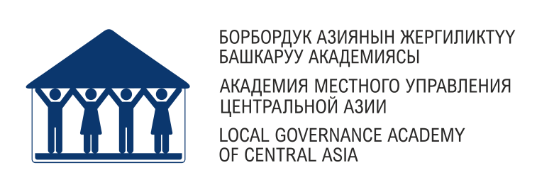 Кыргызская Республика720001, г. Бишкек, ул. Шевченко, д. 114+996 312 97-65-30academylgca@gmail.com  www.myktyaimak.gov.kg№Вид работыПродолжительность времени выполнения, днейПодготовка обучающих материалов 1 дневного тренинга по вопросам государственных закупок (согласно новому закону о госзакупках) для членов Сети консультантов/поставщиков услуг (программа тренинга, презентации, входные и выходные тесты и т.д.) и согласование с Заказчиком6 Проведение 1 дневного тренинга для членов Сети консультантов/поставщиков услуг2Подготовка отчета о проделанной работе с приложением продуктов и результатов работы2ИТОГО:10 дней